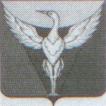 СОВЕТ ДЕПУТАТОВКРУТОЯРСКОГО СЕЛЬСКОГО ПОСЕЛЕНИЯ ОКТЯБРЬСКОГО МУНИЦИПАЛЬНОГО РАЙОНАЧЕЛЯБИНСКОЙ ОБЛАСТИРЕШЕНИЕ ____________________________________________________________________________29.09.2020 г.  № 3О председателе Совета депутатов Крутоярского сельского поселения	В соответствии со статьей 20 п.2 п/п.2 Устава Крутоярского  сельского поселения, депутаты Совета депутатов Крутоярского сельского поселения РЕШИЛИ:Утвердить результаты закрытого голосования по кандидатуре на должность председателя Совета депутатов Крутоярского сельского поселения. Считать избранным  председателем Совета депутатов Крутоярского сельского поселения Мотовилову Нину Степановну.                                                                                  Председатель Совета депутатов	                Мотовилова Н.С.			